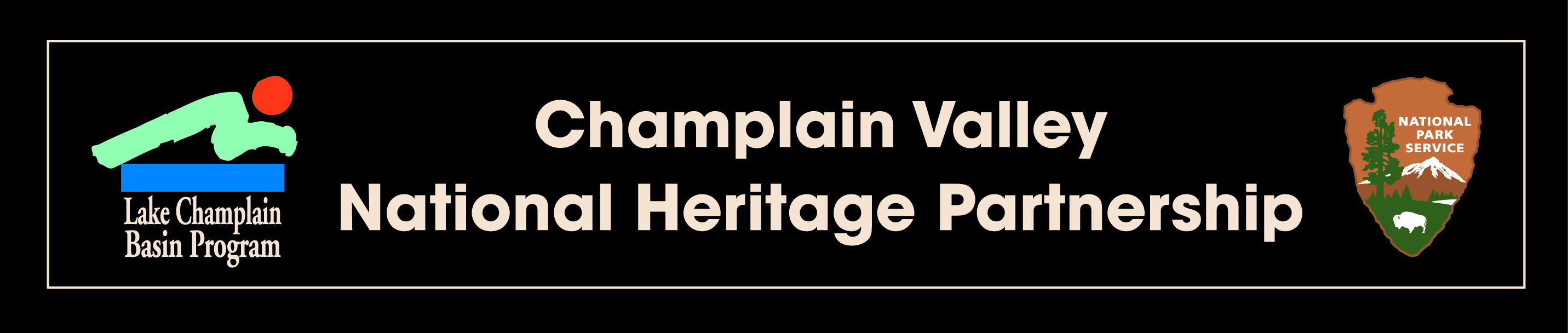 2020 CVNHP GrantQuarterly ReportDATE (Note: Please remove all explanation text in green prior to submittal)]Organization Name: [insert name]Project Name: [insert project name]NEI Job Code: : [insert job code]Project Code: [number on your contract]Final Report Due Date: (per your workplan)Contact Information:(Name)(Title)(Organization)(Mailing Address)(Telephone Number)(E-mail Address)Summary of Activities: [please provide a paragraph describing all work completed during the quarter, or use a bulleted list]Challenges Encountered: [please provide a paragraph explaining challenges encountered in completion of the above work (if any), as well as explanations for tasks not completed in accordance with the workplan timeline for this quarter]Work Anticipated Next Quarter: [please provide a paragraph describing the work that your organization plans to complete within the next quarter of activity]Project Status: [please explain any discrepancies between work completed and the projected workplan timeline and how those discrepancies will be addressed before project completion]